МОАУ «СОШ № . Орска» Оренбургской области«Кретовка – малое село на большой дороге»заочный этап Всероссийского конкурса«Моя малая родина: природа, культура, этнос»Номинация «Экогид»Выполнила:Михайловских Виктория, ученица 10 класса «А»Руководитель:Земскова Ольга Викторовна, учитель истории и общестовзнания2022-2023уч.г.Содержание1. ВведениеУмирает российская глубинка. Уходят в небытие большие и малые деревни, а вместе с ними их удивительные названия, за которыми скрывается история нашего края, нашей родины. Современное общество постепенно утрачивает связь с историческим прошлым своей страны. Духовно богатым можно считать только такого человека, который с уважением относится к своей национальной культуре, к своему языку, к истории. Исчезают с лица земли деревни, стираются с памяти людской их названия. Можем ли мы чем-то помочь своей малой родине? Если мы не можем спасти ее, мы можем помочь сохранить память о ней для будущих поколений. Если не сохранить этого сейчас, восстановить будет невозможно.  Известно, что любой народ силен своими корнями, землей своих предков, память о которых бережно хранится, передается из поколения в поколение. И не важно, как теперь называется наша страна – она прекрасна, и тем, что она НАША, и тем, что Мы ее часть, ее история. МЫ – это и те, кто был до нас, МЫ - это и те, кто будет после нас. Историю своих предков, своего села, своей страны нужно знать. Говорят, что тот, кто не знает своего прошлого, осужден на то, чтобы переживать его вновь. Хочется рассказать о малой родине моей бабушки Михайловских Валентины Исаевны – селе Кретовка.  Ведь это наша история, это прошлое моей семьи. Тема нашей работы: «Кретовка – малое село на большой дороге». В работе собраны сведения об истории возникновения села, этапах его развития, знаменитых соотечественниках. Исходя из этого, актуальность работы заключается в изучении прошлого села, в описании событий, происходивших на его территории, обнаружению малоизвестных документов, сохранившихся в местных  архивах.Цель нашего исследования: изучить материал об истории села Кретовка, найти информацию о его знаменитых жителях.Обозначенная цель требует решения следующих задач:1.  Изучить архивные документы: Самарский Государственный архив, Оренбургский Государственный архив, Метрические книги, Извещение нарсуда 8-го участка Бузулугского уезда, в которых сохранились сведения о родившихся, браком сочетавшихся и умерших, об эпидемиях, природных явлениях, катаклизмах и о некоторых событиях, данные о погибших в боях за Советскую власть по Андреевской волости;
﻿﻿﻿2. Изучить историю образования и развития села Кретовка;
3. ﻿﻿﻿Проанализировать трудовую деятельность жителей села Кретовка.Объект исследования– архивные документы о селе и его жителях. Предмет исследования -  исторические события, которые происходили в селе. Практическая значимость работы заключается в том, что использование исторических фактов может быть полезно не только как иллюстрация, но и как историческое событие. Восполнить пробелы истории о селе Кретовка, которые необходимо помнить и сохранять  ее культурные традиции.Структура работы: данная исследовательская работа состоит из нескольких глав. 1 глава – введение, в которой говорится об актуальности изучаемой темы, поставленных целях и задачах. 2 глава – теоретическая часть, в которой освещается история возникновения села, этапы его развития, знаменитые жители.  В 3 главе – заключение, выполнен анализ проделанной работы. В 4 главе указан список используемой литературы. 5 глава включает в себя приложения.2. Как все начиналось2.1. В поисках лучшей долиВ 1828 году курские крестьяне, братья Кретовы Егор и Тимофей, в поисках лучшей доли и вольной земли отправились в Оренбургскую губернию. От Бузулука на юг ехали на телегах с семьями. К концу второго дня добрались до чувашского поселения Михайловка, проехали еще немного и остановились ночевать на бугре. Наутро огляделись. Место им понравилось – высокое, сухое. На запад простиралась ровная холмистая целина. На восток, сразу от бугра, начинались заливные луга и тянулись до самой реки Бузулук. На лугах – озера с чистой светлой водой. Старики рассказывали, что озер было восемь, сейчас осталось четыре. Кто-то подоспел с лопатой, начал копать, и вскоре забил родник с прозрачной студеной водой. И решили мужики остаться здесь. Чего же искать лучше? Разбрелись, прикинули, сколько земли надо на усадьбу, строения – так обозначилась первая улица. За лето переселенцы построили временное жилье – землянки, распахали земли, посеяли рожь, вырастили урожай овощей. За зиму навозили лес и на второе лето поставили деревянные добротные по тем меркам дома. Поселение быстро «встало на ноги», а назвать его стали Кретовым поселением, потом деревней Кретовка. Когда построили церковь – в 1908 году, деревня стала селом. (Приложение 1) В настоящее время Кретовых в селе нет – одних раскулачили и выслали, других – репрессировали, третьи – погибли на фронтах Великой Отечественной войны, остальные потомки Кретовых просто разъехались по всей России. А название села осталось. Так и считается, что основателями села Кретовка являются: Кретов Тимофей 1790 года рождения, который привез с собой сыновей – Федора и Иосифа; Кретов Егор 1780 года рождения и его сыновья – Калинник, Максим, Архип.[9]Как говорят старожилы, народ в деревне был работящий, здоровый и сильный. Деревня росла, становилась зажиточной, и красавицы из окрестных деревень мечтали выйти замуж в Кретовку. Считалось престижным,  и жениться на Кретовской девушке.[1] В 1889 году здесь был 91 двор с населением 956 человек. В деревне функционировали две ветряные мельницы. В 1900 году Кретовка насчитывала 107 дворов. В 1910 – 140 дворов с населением 1043 человека (520 мужчин и 523 женщины). Своего расцвета село достигло к 1918 году. Согласно записям метрической книги, в этот год в селе родилось 106 младенцев, браком сочеталась 21 пара, а умерло 40 человек. После революции начался спад. [4]Выборочная таблица метрических данных(Приложение 2)Этнический состав села Кретовка не велик, по данным *Википедии в национальной структуре населения русские составляли 96% из 184 человек. Тем не менее, всё население, вне зависимости от пола и национальности объединяет культура, а именно музыка, поэзия, танцы, сватовство и многое другое.В октябре 1908 года в Кретовке была открыта и освещена собственная церковь. Таким образом, мы можем сделать вывод о том, что большинство проживающих в селе придерживаются религии Христианство.В настоящее время в Кретовке насчитывается 68 дворов, проживает 144 человека, из них почти третья часть – пенсионеры. Таким образом, мы можем сказать о том, что демографическая ситуация в Кретовке находится в серьёзном критическом положении.2.2. Страницы истории селаРеволюцияВесной 1917 года сельчане узнали, что царя свергли и образовали Временное правительство. Об этом рассказывали прибывшие домой солдаты. Год был неурожайный. Хлеба собрали – едва хватило на зиму. Революция «пришла» в Кретовку в 1918 году. Был праздник Казанской иконы Божьей Матери, когда пришли в село части Чапаевской дивизии. Объяснили, что это – Красная Армия идет войной на уральских казаков, которые не признали Советскую власть. Стали агитировать записаться добровольцами. Кое-кто записался. Через два дня все уехали. На границе казачьих пределов произошел их первый бой. [2]  Казаки стояли на своей границе упорно. Красные отступили. Красноармейцы вернулись в Кретовку. Забрали у сельчан хлеб, подводы с упряжью. Андреева Е.Ф., Степанова Ф.Е., Зиновьева М.Т., Гуторова Е.П. мобилизовали в Красную Армию. Летом 1919 года казаки прорвали фронт, и Красная армия отступила через Кретовку, объявив эвакуацию. Месяца через два к красным пришло подкрепление с пушками. Начался бой. В боях за Советскую власть погибли 14 кретовских мужиков. Эти сведения взяты из дневника Селиванова Сергея Кирилловича 1900 года рождения, из рассказов Ковалевой Евдокии Максимовны (1896 – .г.), Степанова Петра Егоровича (1896 – .г.).[1] До сих пор находят сельчане в земле, позеленевшие от времени, патроны времен Гражданской войны.ГолодГолод 1921 года в полной мере испытали жители Кретовки. Это было страшное время. «Не дай Бог никому пережить такое», - вспоминала Евдокия Яковлевна Дремина (1911 – 2006).[9] Ее и еще двух ее братьев отец, Яков Александрович Логачев, в семье которого было 7 детей, подкинул в приют в г.Бузулуке, а дом продал за пуд муки. Чтобы сохранить детей, родители подкидывали их в детский приют (при живых родителях детей туда не принимали) или отдавали в детки на усыновление, в более зажиточные семьи. Более решительные, у кого были еще силы, уезжали в поисках работы. Федор Егорович Степанов обменял свой новый деревянный дом на мазанку, в придачу ему дали пуд муки. Дом потеряли, но спасли от голода своих детей и сами остались живы. Поменяли свои дома на хлеб и некоторые другие семьи. В октябре сельчане начали умирать от голода. Каждое утро по селу проезжали на санях, собирали умерших, складывали в общую могилу и накрывали досками. За декабрь 1921 года в Кретовке умерло 37 человек. [4]Умерло гораздо больше. Здесь указаны фамилии тех, чью смерть зарегистрировали в сельском совете. Многих похоронили без регистрации.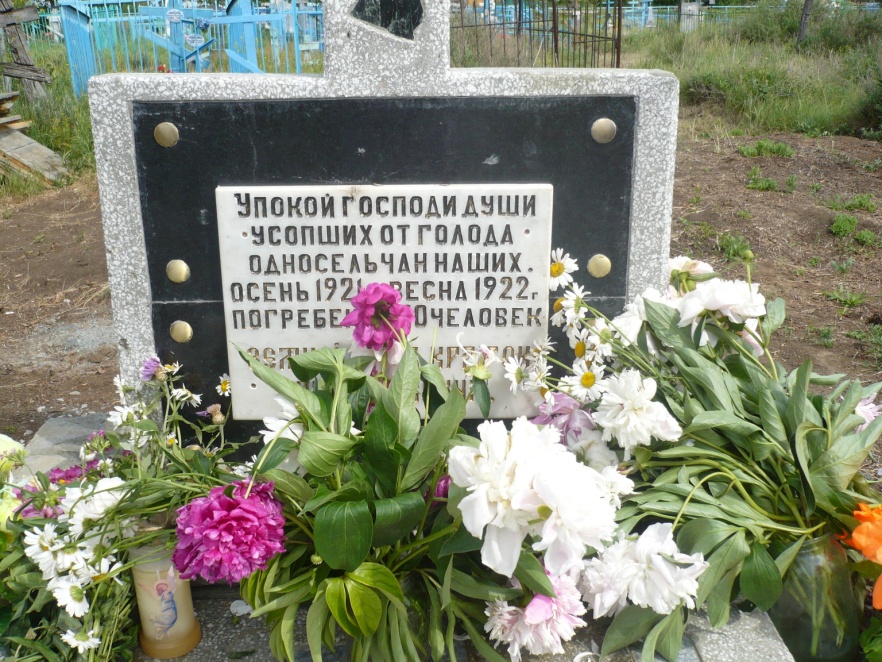 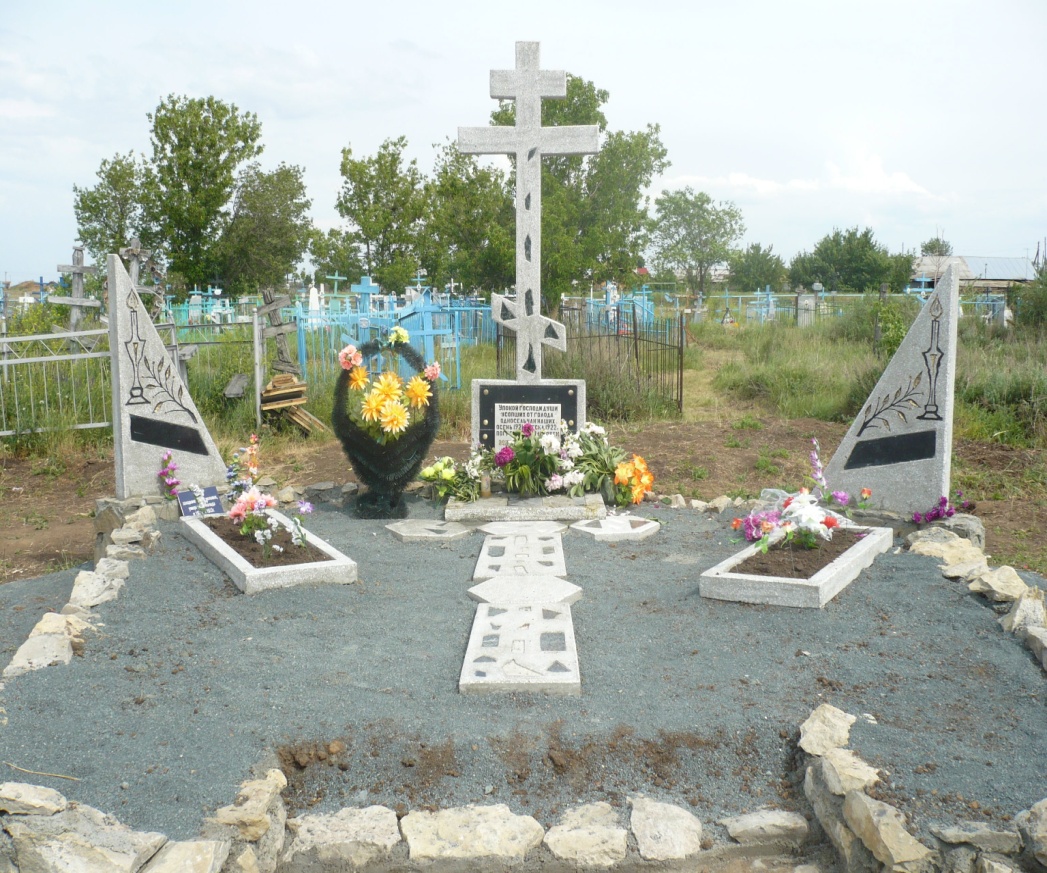 Братская могила на деревенском кладбище. Здесь похоронено более 600 человек, умерших от голода за осень, зиму, весну 1921 – .г.ВойнаЗаголосили бабы, хмурая сосредоточенность появилась на лицах мужиков. Уж так повелось на Руси, так встретило село недобрую весть. А весть была страшная – война – 22 июня 1941 года. Первые повестки получили: Андреев Александр Леонтьевич, Рудаков Григорий Гаврилович, Степанов Петр Григорьевич, Хохлов Федор Кириллович. Из них в живых остался только Рудаков Г.Г. За месяц до начала войны были призваны на военные сборы Яков Федорович Панарин и Кузьма Иванович Татаринцев. Они тоже не вернулись с войны. В первые дни войны ушел на фронт Василий Яковлевич Логачев. Он прислал фото. Больше вестей от него не было. А военкомат сообщил: «Пропал без вести». В августе в соседнем селе были организованы курсы счетоводов, на которых обучались 29 женщин, которые заменили, ушедших на фронт мужчин. Организовали в колхозе и женскую тракторную бригаду. Трактористками в войну работали: Дремина Елена Архиповна, Татаринцева Марина Николаевна, Мокроусова анна Ивановна, Рудакова Надежда Гавриловна, Дремина анна Афанасьевна и другие. На фронт из Кретовки ушли 100 мужчин и 2 девушки: Павлова Анна Ивановна и Панарина Софья Корнеевна. Не вернулись с фронта 51 человек. Трое из пришедших с войны – орденоносцы: Андреев Степан Кондратьевич, Хохлов Иван Мартынович, Хохлов Исай Илларионович (мой прадедушка).Мои предки – участники Великой отечественной войны – жители села Кретовка:Хохлов Николай Мартынович (1903 – .г.)Хохлов Роман Мартынович (1916 – .г.)Хохлов Иван Мартынович (1905 – .г.)Хохлов Иван Илларионович (1912 – .г.)Хохлов Исай Илларионович – мой прадедушка (1901 – .г.)Хохлов Иван Исаевич - родной брат моей бабушки (1927–2008 г.г.)[9]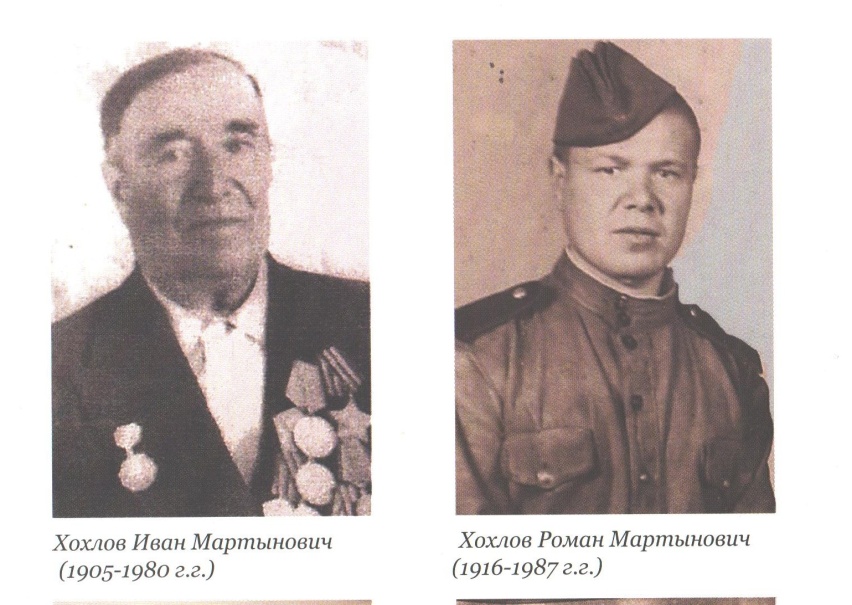 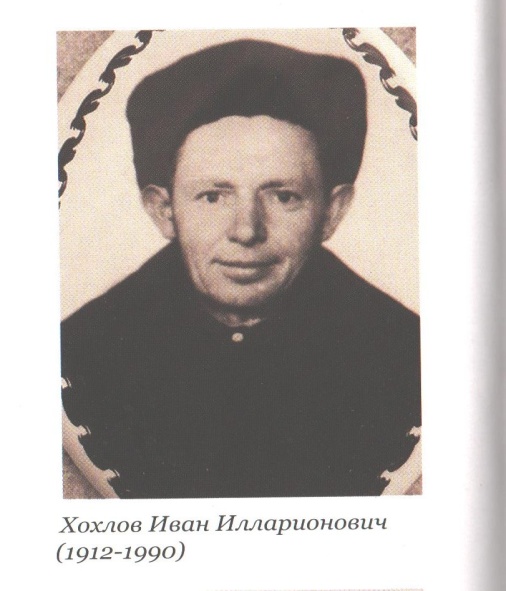 У каждого из них был свой путь, свои военные дороги.Из воспоминаний Хохловой Татьяны Афанасьевны – моей прабабушки«Я натоку работала, когда привезли повестку моему мужу, Исаю Илларионовичу. Побежала домой, а уж все в дорогу приготовлено было заранее. Проводили. МойИсай всю войну прошел, до Берлина. Дважды был ранен. Награжден орденом Красной Звезды. А медалей-то много у него: «За взятие Берлина», «За освобождение Праги», «За победу над Германией» и другие. Я во время войны работала на элеваторе, мы возили хлеб на тележках, таскали мешки с зерном, ссыпали зерно в хранилище. После войны Исай тоже работал в колхозе, он никогда не искал легкого труда, не жаловался, что болят раны….А когда умер мой Исай, в 1965 году, рана на плече открылась, и вышли осколки, которые он носил в себе до самой смерти».[9]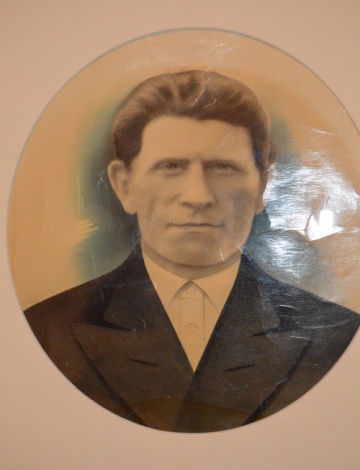 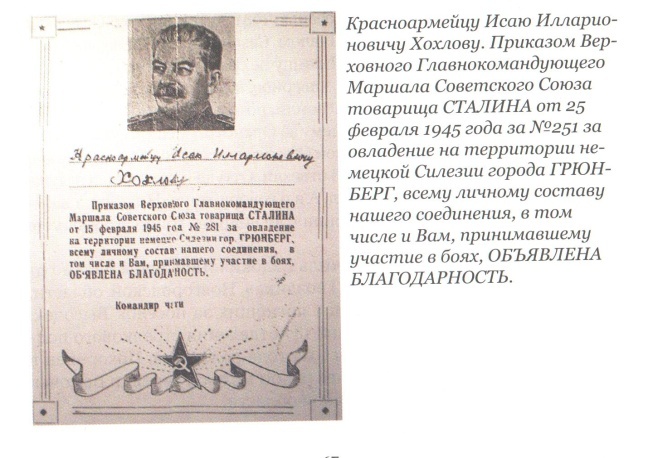 Хохлов Исай Илларионович – мой прадедушкаМы помним вас, воины, и тех, кто сложил голову на полях сражений, и тех, кто вернулся, но уже ушел из жизни.В 1945 году одержана долгожданная победа над ненавистным фашизмом. Страна, с ослабленной экономикой, сельским хозяйством очень медленно приходила в норму. Несмотря на тяготы, люди добросовестно трудились и верили, что в скором будущем жизнь наладится. Хронология послевоенных лет1950 год – в Кретовке открыт медпункт1953 год – объединение колхозов «Красный пахарь» (Кретовка) и «Поднятая целина» (Михайловка)1954 год – освоение целинных земель1956 год – в каждый дом провели радио1958 год – в каждый дом провели электричество, которое включали в 6 часов утра и выключали в 12 часов ночи1960 год – построена новая бревенчатая школа1963 год – построен новый клуб1970 год – построены первые колхозные дома1985 год – построена улица Молодежная – колхозные дома1991 год – в одну ночь «исчезли» промышленные товары в магазине, продовольственных товаров стало не хватать. Введена карточная система. Все, кроме хлеба и молока, продавалось по карточкам: крупы, мука, макаронные изделия, сахар и другое. В магазинах очереди…1997 год – построена новая кирпичная школа1998 год – газификация села Кретовка2.3. Кретовка глазами современного человекаВ настоящее время Кретовку, пожалуй, можно отнести к малым селам по всем критериям: здесь и дворов не много, и численность населения небольшая, и пенсионеров здесь – почти треть. Но Кретовка не разделила участь малых сел, распавшихся в период укрупнения хозяйств.Ее жители не повторят судьбу людей, которые жили в соседних деревнях, исчезнувших с лица земли, таких как Пятибратск. На его месте  теперь пустота, есть немного возвышенностей на местах фундаментов домов, ставшие дикими старые яблони, груши, сирень, малина, заброшенные могилки. Я все это видела своими глазами, когда была там вместе с бабушкой. Знаю, что люди, которые оставили эти села, скучают по своей родине, а возвратиться, увидеть уже нечего. (Приложение 5)Молодое поколение Кретовки уезжает в города, учится там, получает профессию и возвращается в свое село, чтобы оно не перестало жить, процветало! Для этого создаются условия.        Современный этнический состав оставляет желать лучшего, по нашим данным, в селе проживают 94% русских, остальные 6% составляют другие национальности.ОбразованиеВ 1997 году открыли новую кирпичную школу – сад. Ее можно назвать центром сотрудничества детей и взрослых, педагогов и родителей. Родители являются добровольными помощниками в благоустройстве территории. Дети вместе со взрослыми, старшими братьями и сестрами сажают деревья, ухаживают за огородом. Третий год кретовская школа-сад осенью собирает богатый урожай овощей, что позволяет разнообразить меню и проводить витаминизацию в течение всего учебного года. Целое лето радует глаз школьный цветник. На базе школы-сада функционирует 2 кружка: «Музыкальный» и «Умелые руки», руководителем которых является В.П.Степанова. Валентина Петровна сама владеет умением плести предметы из лозы, учит этому и своих воспитанников, работы которых выставлялись на районных конкурсах.Богатые народные традиции, доставшиеся по наследству, уникальны, их потеря невосполнима, поэтому педагогический коллектив уделяет большое внимание фольклору. Зал, в котором проводятся музыкальные занятия, народные праздники, оформлен в виде деревенской избы, с некоторыми предметами старины. А поначалу занятия фольклором проходили в классе, который представлял собой чисто выбеленную и выкрашенную комнату. Но занятия в «голом» кабинете особого удовольствия не доставляли, и Валентина Петровна решила «обживаться». В районной библиотеке она увидела домик, перерисовала его на тетрадный листок и привезла в Кретовку. Скоро аналогичным картонным домиком была украшена ниша в классе. Затем решили у импровизированного домика сделать настоящий плетень. Пришлось повозиться. Но, когда плетень был завершен, получилась неповторимая композиция.А позднее решили превратить кабинет в русскую избу. Слух об этом желании по селу распространился быстро. Люди стали приносить старинную домашнюю утварь, так в «избе» появился керосиновый фонарь, домотканая дорожка, расписной сундук, детская колыбель, коромысло и многое другое. Когда работа была завершена, посмотреть «избу» приходили все жители села. Музыкальный руководитель разработала программу по изучению фольклора. Разнообразна тематика занятий: «Деревенька моя», «Сшей ты мне, матушка, красный сарафан», «Марья-искусница». Дети учатся играть на ложках, изучают народные инструменты и песни, выступают перед односельчанами.(Приложение 6)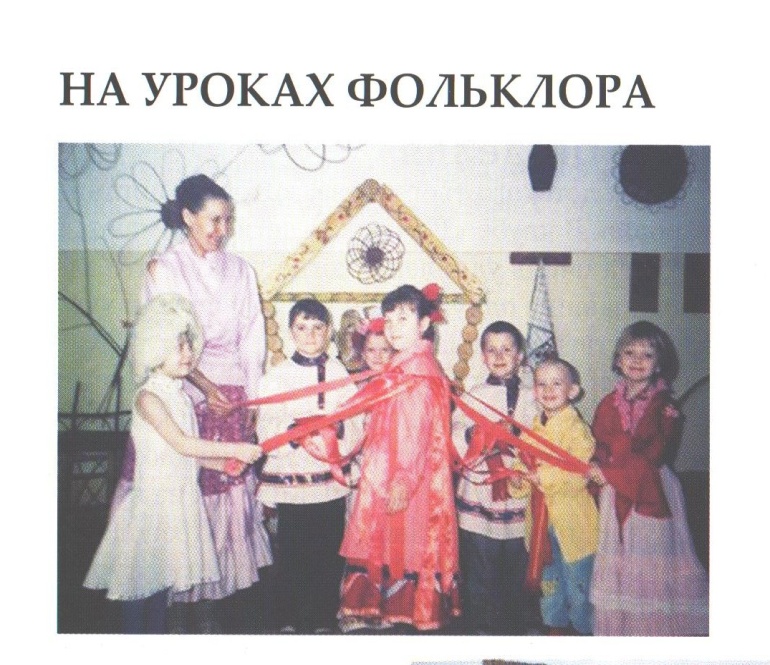 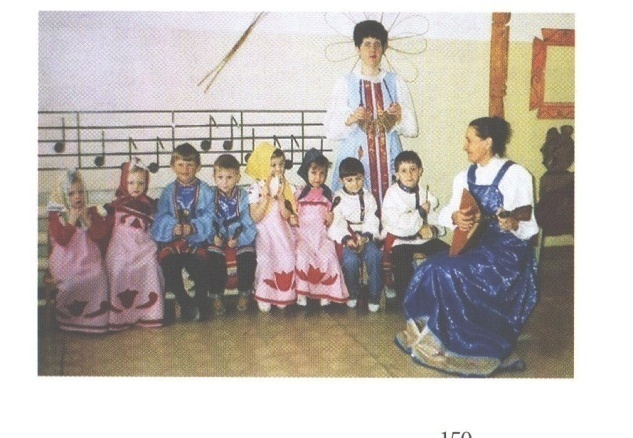 МедицинаЛечением в Кретовке занимались знахарки. Первое упоминание об этом в документах - это 1930 год. С 1930 до 1950 года повивальной бабкой в селе была Каракулина Устинья Никитична.В 1950 году в Кретовке был открыт медпункт. Фельдшером работала Петряева Клавдия Алексеевна 1930 года рождения. Медпункт находился в доме, который был разделен на три части: в одной части находился Сельский Совет, во второй – правление колхоза, а в третьей – медпункт. В 1962 году Клавдия Алексеевна с семьей уехала, и фельдшером назначили фронтовичку Пяточкину Ольгу Михайловну 1922 года рождения. Она проработала там до пенсии.В настоящее время в селе Кретовка на улице молодежной построен фельдшерско-акушерский пункт. Он хорошо обустроен, оборудован.Одним из выдающихся фельдшеров с 1995 года была Евсюкова Нина Ивановна. Она, получив диплом Бузулукского медицинского  училища, приехала в родное село. За эти годы она оказала медицинскую помощь стольким людям! Никогда не считалась с собственным временем – да его у сельского фельдшера и не бывает. Это время принадлежит всем сельчанам, поскольку человеку может стать плохо в любое время суток. «Она у нас молодчина! – такую оценку работе местного фельдшера дает житель села Кретовка – Добросовестный, ответственный человек, постоянно получаю от нее поддержку. Многим людям наша Нина помогает и добрым словом, и нужным советом, и необходимой медицинской помощью»[10] Люди ценят и уважают Нину Ивановну и желают ей только доброго здоровья!  Нина Ивановна на рабочем месте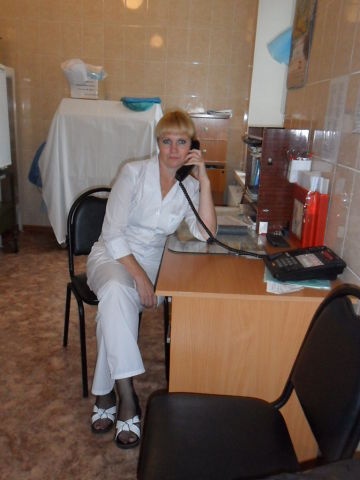 КультураВ 1963 году был построен большой просторный клуб. Заведующими в разные годы были: Афанасьев Прокофий Макарович, Гуторова Нина Ефремовна, Степанов Иван Петрович, Андреева Мария Степановна, Полегаева Мария Ивановна, Логачева Надежда Михайловна. С 1967 года до 1998 года заведующей сельским клубом была Панарина Нина Исаевна (родная сестра моей бабушки). В настоящее время клуб называют Дом досуга. Директором является Карпова Оксана Николаевна (моя тетя).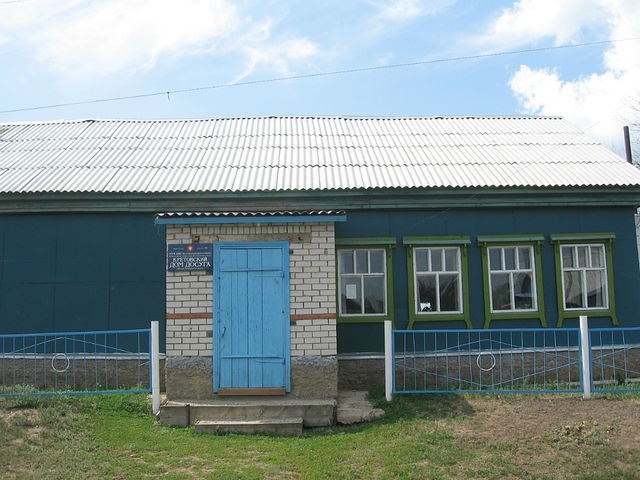 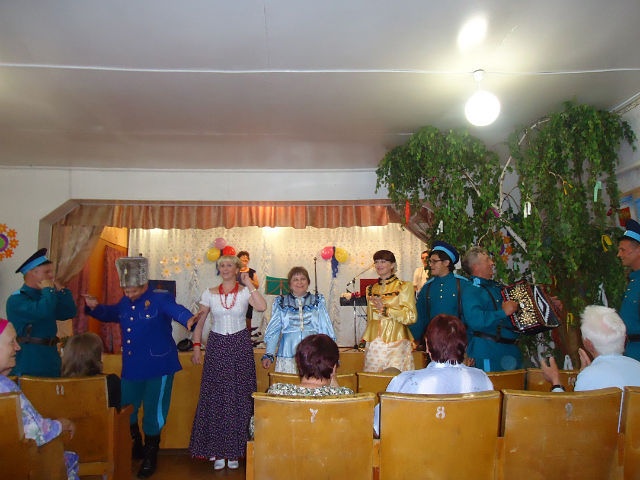 Кретовский Дом досугаВо все времена своего бытия славилась Кретовка звонкими песнями и веселыми певуньями. Распевно, на несколько голосов с подголосками, пели бабушки и дедушки старинные песни. Это сестры Андреева Евдокия Афанасьевна и Хохлова Татьяна Афанасьевна (моя прабабушка), сестры Носихина Мария Архиповна и Дремина Елена Архиповна, сестры Дремина Мария Афанасьевна и Логачева Анна Афанасьевна, братья Хохлов Иван Илларионович и Хохлов ИсайИлларионович (мой прадедушка), Панарина Анна Ивановна, Дремина Мария Яковлевна, Хохлова Елена Кирилловна, Резанцева Александра Ивановна, Красникова Любовь Федоровна, Каракулина Анастасия Клементьевна. С тех пор прошло много лет, и манера исполнения народных и фольклорных песен могла быть давно утрачена…. Но в Кретовке живут люди, которые донесли до нашего времени старинные песни, обычаи, обряды. Это солистки женского ансамбля «Лучинушка», который существует в селе уже 30 лет. Основатели этого коллектива Семенова Валентина Николаевна, Дремина Антонина Гавриловна, Панарина Нина Исаевна, Зиновьева Татьяна Семеновна, Малахова Антонина Николаевна. Именно их заслуга в том, что в 1997 году «Лучинушка» получила звание «Народный фольклорный коллектив». Хормейстер народного коллектива – Панарина Нина Исаевна (родная сестра моей бабушки). Сейчас в ансамбле выступает не мало молодых артистов: Рязанцева Татьяна (моя сестра), Логачева Жанна, Андреева Ольга, Карпова Оксана, сестры-двойняшки Карпова Женя и Карпова Ксюша (мои сестры).(Приложение 7)«Наш коллектив исполняет вековой репертуар. Мы работаем на местном материале, - рассказывает Нина Исаевна, - много лет собираем уникальные тесты. К сожалению, часть произведений уже безвозвратно утеряна. Старожилы уходили, а их творческим наследием вовремя никто не поинтересовался. Теперь главное – передать будущим поколениям то, что успеваем запечатлеть».[5]Благодаря самобытности «Лучинушки», этому коллективу уготована длинная жизнь! Радует, что заслуги народного ансамбля из глубинки признали и на областном уровне. В марте 2013 года «Лучинушка» по персональному приглашению Департамента по культуре и искусству Оренбургской области побывала на ХХ Всероссийском фестивале «Оренбургский пуховый платок». Напоминать об этом событии  солисткам будет Диплом «За большой вклад в сохранение традиционной культуры Оренбуржья».Визитная карточка любого концерта кретовских артистов – выступление семейного ансамбля «Дочки – матери» Панариных – Карповых (Панарина Нина Исаевна, ее дочь Карпова Оксана Николаевна, ее внучки – двойняшки Ксюши и Женя Карповы). В Оренбурге в 2008 году на фестивале семейного творчества «Семья Оренбуржья» они были награждены Дипломом «За сохранение традиций преемственности и развитие семейного творчества».2.4. Мы – из КретовкиКретовка подарила Родине в основном хлеборобов, животноводов, механизаторов. Они в дождь и слякоть, в стужу и зной надрывались на нелегкой крестьянской работе. Медалью «Трудовая доблесть» награжден тракторист Носихин Виктор Петрович (1932 – .г.)Доярка Полегаева Зинаида Васильевна, комбайнер Логачев Александр Петрович, животновод Каракулин Ким Афанасьевич за высокие показатели в труде были награждены поездкой в Москву на Выставку достижений народного хозяйства в 1995 году.Хоть мала деревенька, да не сгинула,Укрупнения, да разорения вынесла,Притеснения, да оскорбления вытерпела,Сыновей, дочерей вырастила:Дремин Дмитрий Феоктистович (1896 – .г.) – Герой Советского Союза, генерал – майор;Зиновьев Дмитрий Дмитриевич (.р.) –унтер-офицер, участник Русско-турецкой войны 1877-.г., Георгиевский кавалер;Рудаков Иван Алексеевич (1928 – .г.) – юрист, прокурор г.Тольятти;Андреев Егор Филиппович (1894 – .г.) – ветеран четырех войн: Первой мировой, Гражданской, Великой Отечественной, Японской;Тарасова Любовь Максимовна (.р.) – кандидат исторических наук, заслуженный учитель;Андреев Александр Михайлович (1948 – .г.) – военный хирург, подполковник медицинской службы;Делов Николай Николаевич (.р.) – полковник юстиции;Андреев Юрий Михайлович (.р.) – музыкант;Рудаков Иван Григорьевич (.р.) – главный механик ОАО «Механический завод» г.Орск;Рудаков Николай Алексеевич (.р.) – директор тепловых сетей г.Орск;Логачев Николай Александрович (.р.) – кандидат биологических наук;Андреев Василий Андреевич (1943 – .г.) – художник;Михайловских Валентина Исаевна (.р.) – фельдшер, «Медсестра – золотые руки» - моя бабушка.3. ЗаключениеСовсем не много найдено исторических документов по селу КретовкаКурманаевского района Оренбургской области. Но мы точно знаем его год образования – 1828г. В 2013 году селу исполнилось 185 лет. Благодаря церковным метрическим книгам жители Кретовки узнали имена своих предков.Жители села Кретовка отличаются открытостью, доброжелательностью, состраданием, отзывчивостью, творчеством, неугасаемой энергией и любовью к жизни. Духовно богатые люди стремятся и к красоте внешней, и благодаря односельчанам село с каждым годом только хорошеет. Каждая семья хочет, чтобы его дом был лучше, поэтому по-своему украшает его. Приятно видеть, как село преображается: обновляются ограды, дома обшиваются и кроются крышами из цветного профнастила, люди выращивают цветы, сажают картошку и на этом зарабатывают даже. Многие купили личные трактора, на которых подрабатывают и весной, и летом, и осенью, помогая сельчанам обрабатывать землю, готовить на зиму сено. Каждый, живущий в Кретовке, человекчувствует в себе ответственность, от которой зависит благополучие, развитие и будущее его села.Кретовская земля заслуживает внимания и уважения, потому что люди разной национальности, населявшие ее с давних пор, внесли свой вклад в историю своего села, района, области, всей России.Несмотря ни на что  Кретовка процветает. На всю округу славно село тем, что в нем живут старательные, работящие люди, которые не сидят на месте, не жалуются на жизнь, а живут лучше всех тех, у которых в селах проблем нет!4. Список литературы1. Дневники Селиванова Сергея Кирилловича .р.2.Извещение нарсуда 8-го участка Бузулукского уезда от 25.11.16г.        3. Метрические книги церкви Михаила Архангела с. Андреевка4. Метрические книги церкви Димитрия Солунского с. Кретовка5. Пшеничникова И.П., С песней по Оренбуржью / И.П.Пшеничникова// Знамя труда. – 2008. – 26 декабря. – С. 3.6. Письма с фронта7. Ревизские сказки за 1834 год (Самарский Государственный архив)8. Ревизские сказки за 1834 год. (Оренбургский Государственный архив, фонд 98, опись 2, дело № 66)9. Степанова В.П. Кретовка – Малое село на большой дороге / В.П.Степанова // Самара : ООО «Медиа – Книга», 2013.10. Тимофеев Н.И. Хранят здесь тайны степи золотые / Н.И.Тимофеев // Самара: ООО «Книга», 2012.5. ПриложениеПриложение 1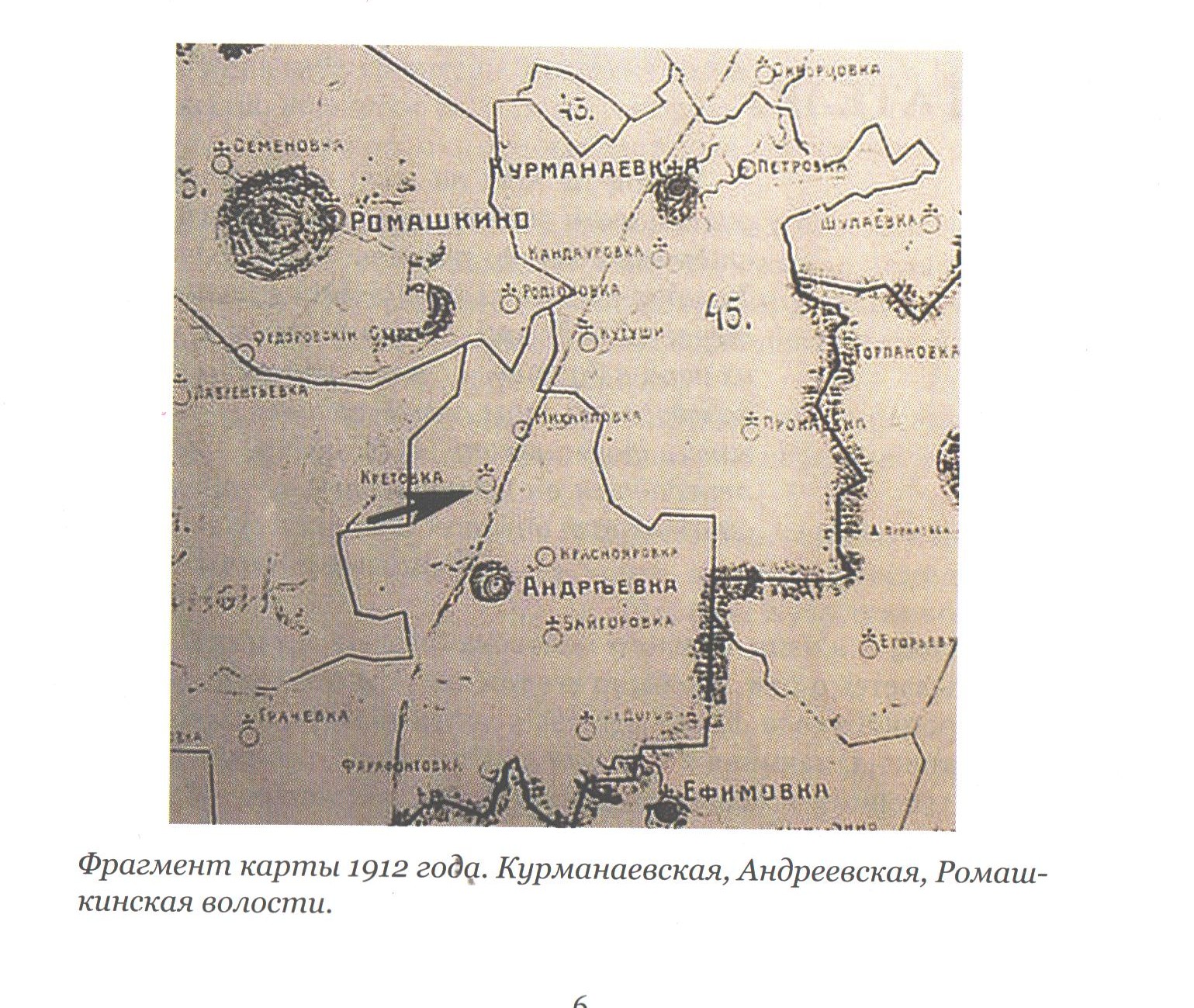 Приложение 2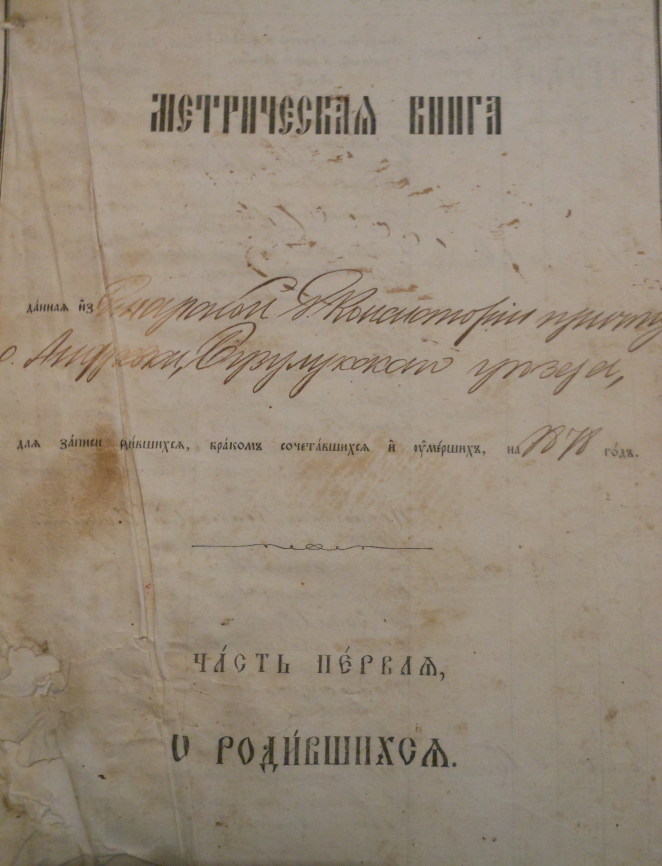 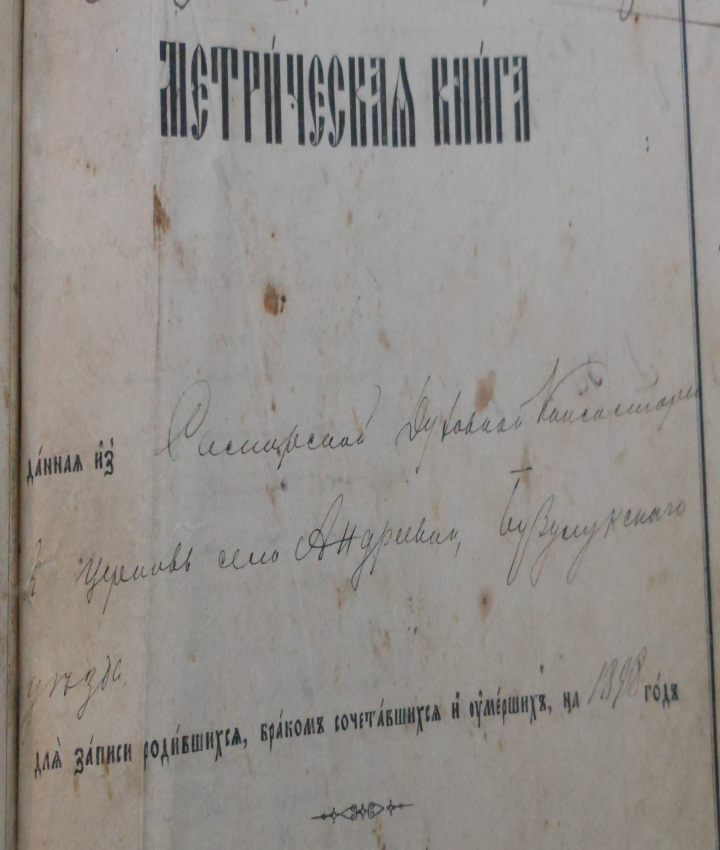 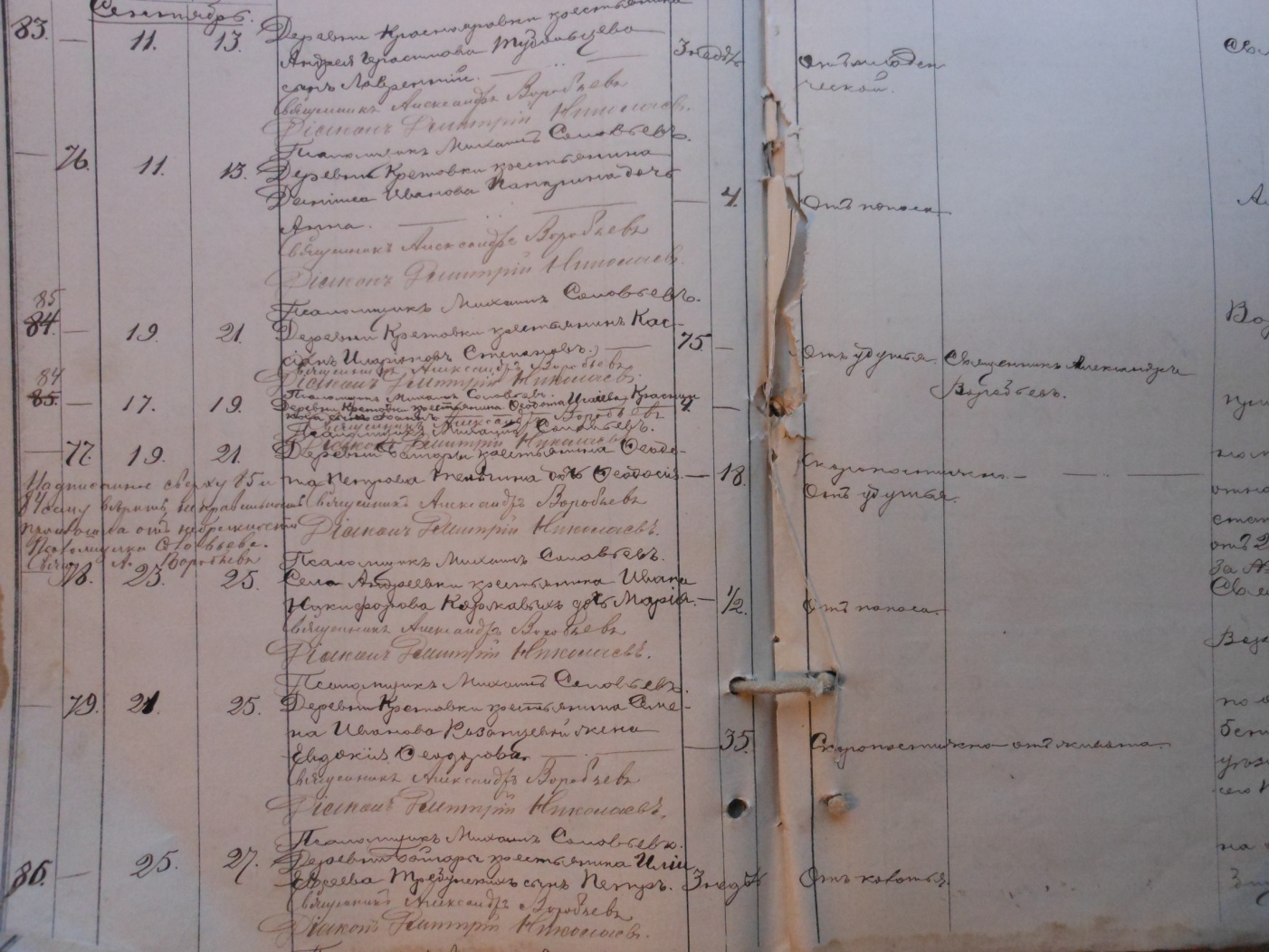 Метрические книгиПриложение 3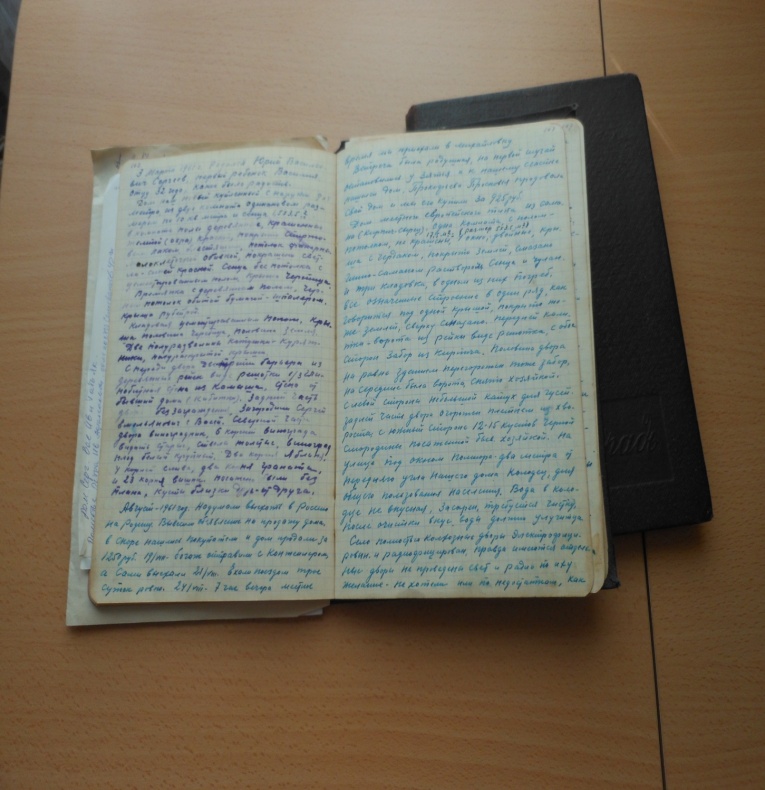 Дневник Селиванова Сергея КирилловичаПриложение 4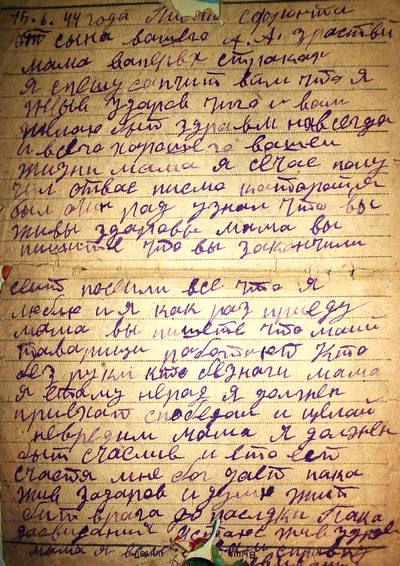 Письмо с фронтаПриложение 5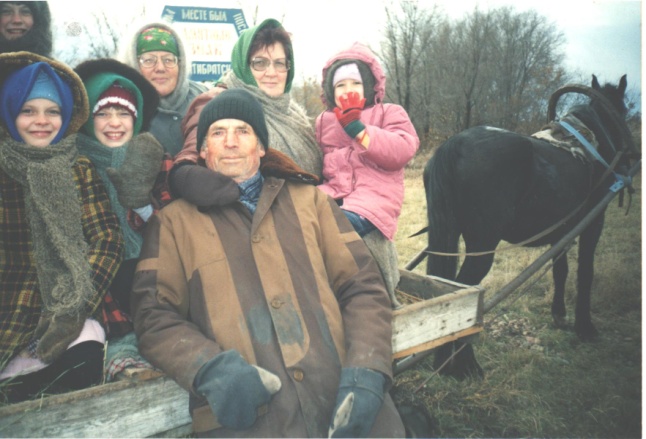 На месте бывшего села ПятибратскПриложение 6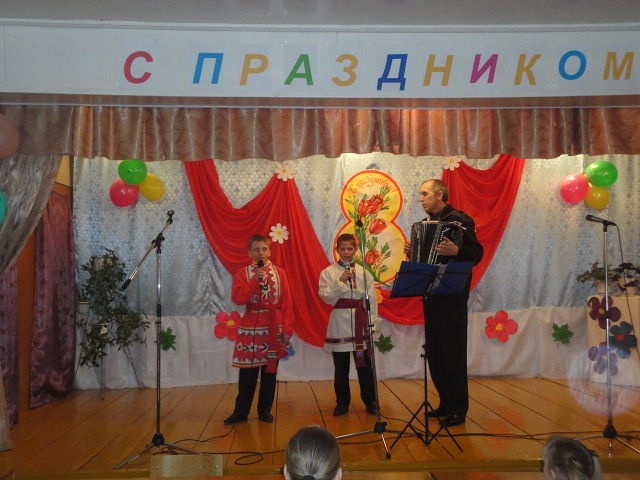 Выступление школьников перед односельчанамиПриложение 7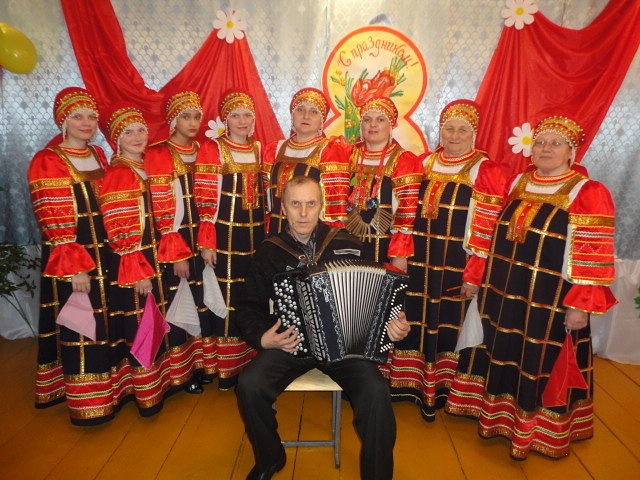 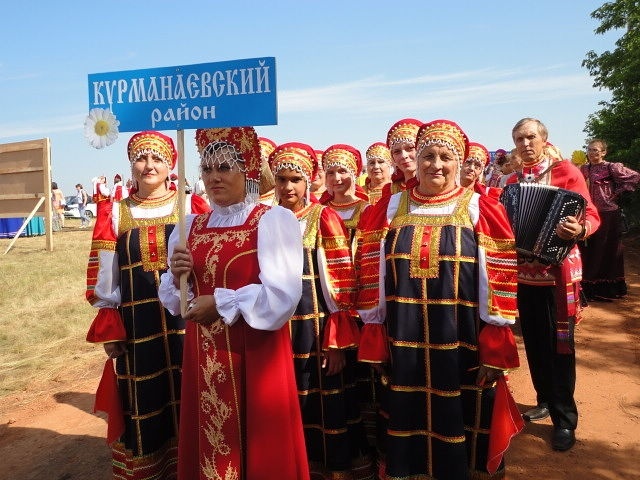 Народный фольклорный коллектив «Лучинушка»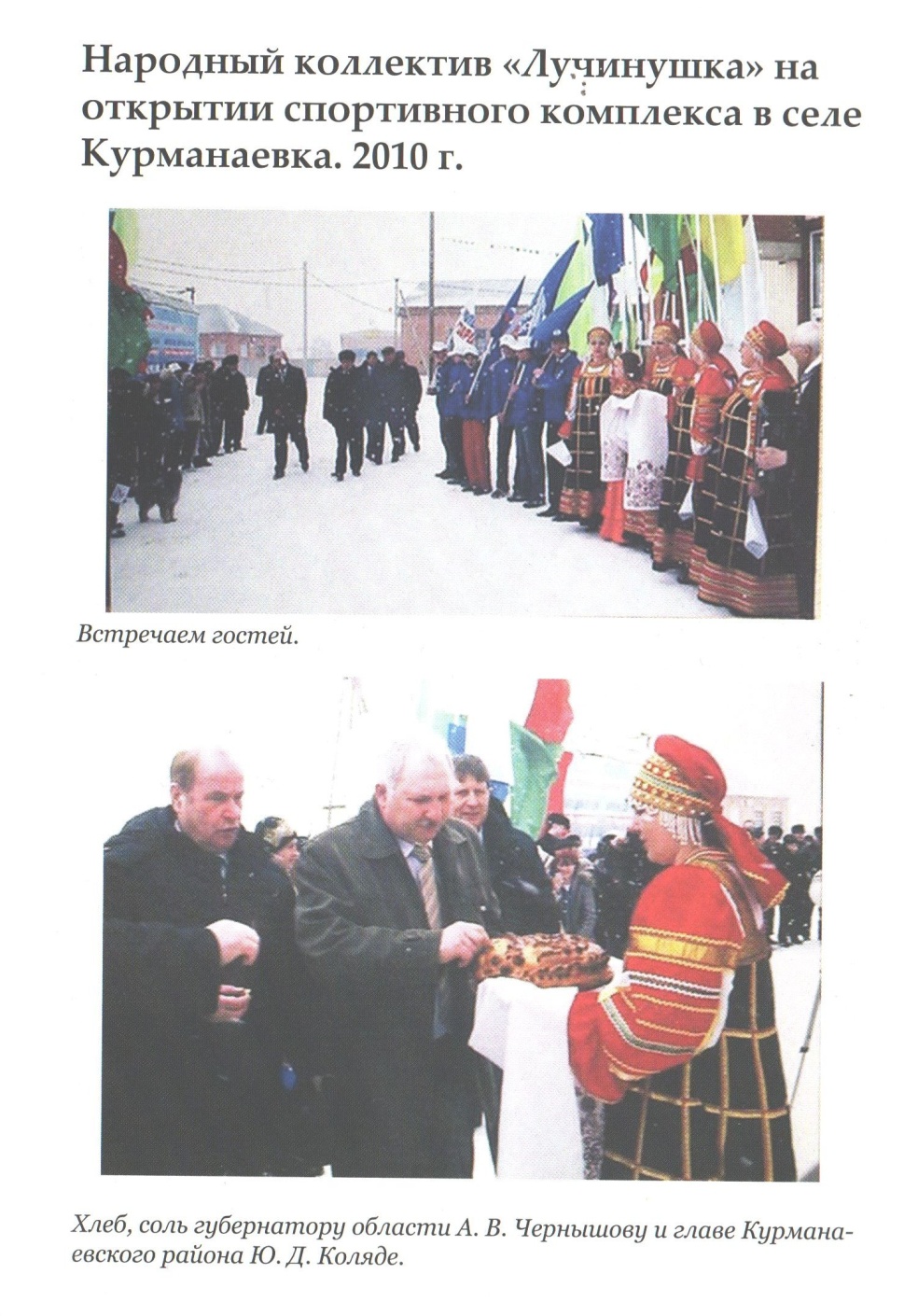 Приложение 8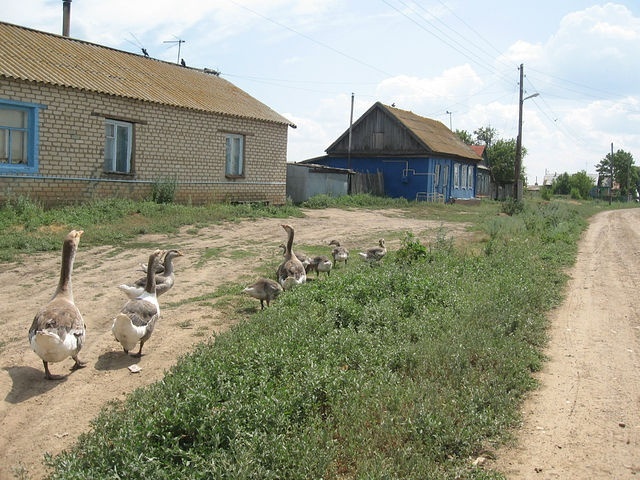 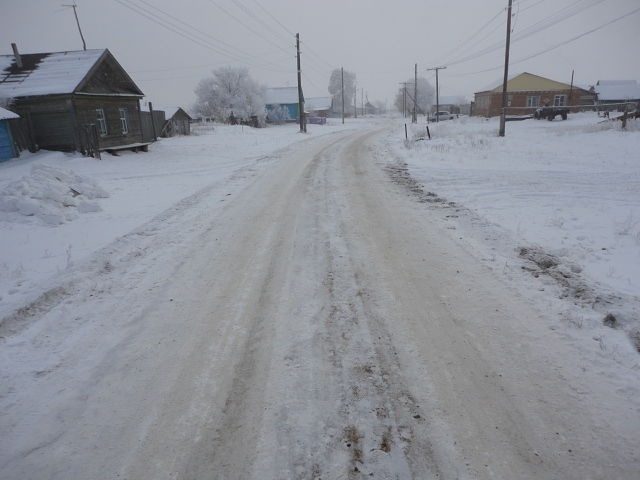 Кретовка сегодня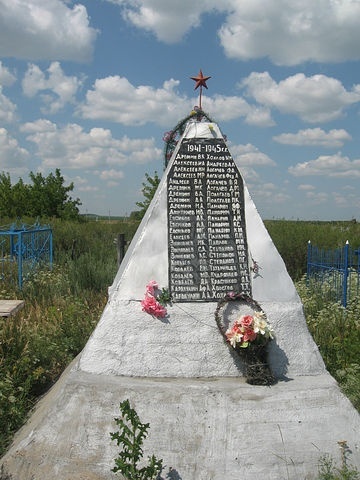 Памятник погибшим воинам на местном кладбищеВведение ………………………………………………………С. 3 – 4Как все начиналось……………………………………………С. 5 – 20В поисках лучшей доли …………………………........Страницы истории села………………………………..Кретовка глазами современного человека……………Мы – из Кретовки ……………………………………..С. 5 – 6С. 6 – 10С. 11 – 14С. 15Заключение ……………………………………………………С. 16Список литературы …………….…………………………….С. 17Приложение …………………………………………………...С. 18 - 24ГодРодилось детейБраком сочеталось (пар)Умерло (человек)1877321437187846123618792612181885509201898761929189953Сведений нет21190063Сведений нет331901691359190470147619057074319075210361908541940191480837191810621401928429719351461119481346195272412.12.Андреева Ирина Григорьевна60 лет25.12.Зиновьев Тихон Иосифович56 лет35.12.Андреев Кирилл Степанович10 лет46.12.Малахов Егор Иванович48 лет56.12.Панарин Ефрем Дмитриевич41 год68.12.Малахов Сидор Федорович51 год78.12.Малахова Пелагея Романовна58 лет811.12.Машошин Федор33 года911.12.Павлова Елена Ивановна1 год 6 мес.1013.12.Логачев Константин Семенович2 года1114.12.Рудакова Мария61 год1214.12.Красников Иван Андреевич12 лет1317.12.Татаринцев Михаил Мареевич75 лет1422.12.Ковалев Григорий60 лет1522.12.Панарин Иван9 лет1622.12.Панарина Анна1 год1722.12.Ченцов Алексей Федорович50 лет1822.12.Андреева Варвара14 лет1922.12.Татаринцев Василий27 лет2023.12.Каракулин Захар Гаврилович65 лет2124.12.Делова Екатерина Зиновьевна34 года2225.12.Делова Мария1 год2325.12.Евсюков Леон2 месяца2425.12.Андреева Акулина Егоровна33 года2525.12.Делов Николай Григорьевич16 лет2625.12.Панарин Михаил Алексеевич6 лет2725.12.Красников Иван Исаевич44 года2825.12.Каракулин Семен8 лет2926.12.Татаринцев Илья Клементьевич37 лет3028.12.Делов Михаил Флорович75 лет3128.12.Панарин Григорий10 лет3229.12.Ковалев Павел70 лет3329.12.Мокроусов Федор60 лет3429.12.Рудаков Дмитрий Акимович35 лет3531.12.Зиновьев Василий18 лет3631.12.Татаринцева Надежда9 лет3731.12.Андреев Василий Дмитриевич5 лет